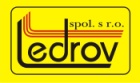 Výzva na predloženie cenovej ponukyPredmet zákazky:  	Elektroinštalačné práce  a materiál pre výstavbu garáží Majer    	II.etapaIdentifikácia verejného obstarávateľa:.Názov:			Ledrov spol. s.r.o.Sídlo: 			Schreiberova 369, 02061 Lednické Rovne     Zastúpený: 			Tomáš Pokorný, konateľ spoločnostiIČO: 			31635041DIČ: 			2020442105Bankové spojenie:	 	PRIMA BANKA a.s.Číslo účtu: 			2821025001/5600IBAN: 			SK32 5600 0000 0028 2102 5001Telefón a E-mail: 		+421 910 951 882; e-mail: konateľ@ledrov.skKontaktné údaje pre VO: 	Tomáš PokornýTelefón:			0910 951 882	E-mail			konateľ@ledrov.skOpis predmetu zákazky:Elektroinštalačné práce a materiál pre výstavbu garáží Majer II.etapa. Výkaz výmer prác a materiálu tvorí prílohu č. 1Termín plnenia:  Počas realizácie stavby v mesiacoch - apríl až jún 2020Komunikácia:Obhliadka objektu je potrebná pred dodaním cenovej ponukyKontaktná osoba: uvedená v bode 2. tejto výzvyKritérium na vyhodnotenie ponúk:Jediným kritériom na vyhodnotenie ponúk je cena celkom za celý predmet obstarávania v EUR s DPHAk uchádzač nie je platcom DPH, uvedie navrhovanú cenu celkom. Skutočnosť, že nie je platcom DPH, uvedie v ponuke. V prípade že sa poskytovateľ služby stane počas realizácie platcom DPH, bude cena považovaná za cenu vrátane DPH. Poradie uchádzačov sa určí porovnaním výšky navrhnutých ponukových cien za poskytnutie predmetu zákazky.Úspešným uchádzačom bude ten, kto preukáže splnenie podmienky účasti a predloží ponuku s najnižšou cenou za celý predmet zákazky.Predpokladaná hodnota zákazky:8 871,57  EUR bez DPHLehota viazanosti ponuky:01.09.2020Obsah ponuky:odporúča sa predložiť titulný list k ponuke s uvedením všetkých identifikačných a kontaktných údajov uchádzača a označením zákazky,Predkladanie ponúk:Uchádzač predloží cenovú ponuku v jednej nepriehľadnej uzatvorenej obálke a označením:„Ponuka - Elektroinštalácie garáže“Miesto doručenia ponuky: Ledrov spol. s.r.o., Schreiberova 369, 02061 Lednické Rovne     Lehota na predloženie ponuky: najneskôr do 10.04.2020 do 10:00 hod.Vyhodnotenie ponúk:Dňa 10.04.2020 o 10:30 hod. v sídle spoločnostiS pozdravom...................................................................................							              Tomáš Pokorný						                        konateľ spoločnostiV Lednických Rovniach dňa 01.04.2020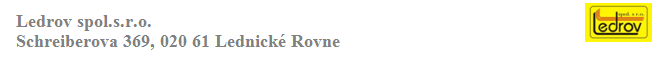 Príloha č. 1CENOVÁ PONUKA PRE LEDROV spol. s.r.o.VYPRACOVANIE NA ZÁKLADE DOPYTU ZO DŇA: ....................................................Ponuka od (identifikačné údaje spoločnosti):...................................................................................................................................................KALKULÁCIA CENY(ponuku je potrebné vypracovať a dodať do 10-dní od dňa dopytu, viazanosť ponuky 1 mesiac)Zaškrtnite:SME PLATCI DPH      /      NIE SME PLATCI DPHVypracoval: ...............................................................................................................Dňa: ...........................................................................................................................Podpis a pečiatka za uchádzača: ................................................................................ROZPOČETROZPOČETROZPOČETStavba:Stavba:Garáže a parkoviská - II.etapaGaráže a parkoviská - II.etapaGaráže a parkoviská - II.etapaGaráže a parkoviská - II.etapaPČTypKódPopisMJMnožstvoJ.cena [EUR]Cena celkom [EUR]Náklady z rozpočtuNáklady z rozpočtuNáklady z rozpočtuNáklady z rozpočtu0,000DMPráce a dodávky M0,000D21-MElektromontáže0,00058MM001ROZVÁDZAČ RGks10,0000,0000,00059MM002Kábel CYKY-J 3x10m630,0000,0000,00060MM003Kábel CYKY-J 3x2,5m150,0000,0000,00061MM004Kábel CYKY-J 3x1,5m100,0000,0000,00062MM005chránička FXP20m 250,0000,0000,00063MM006uzemňovacie lano CY10 zžm30,0000,0000,00064MM007svietidlo2x56Wks10,0000,0000,00065MM008zásuvka povrchováks 30,0000,0000,00066MM009vypínač č.1 na povrchks10,0000,0000,00067MM010univolt 20ks200,0000,0000,00068MM011podružný materiálks1,0000,0000,00069KM012revízna správaks 1,0000,0000,00070KM013prácaks1,0000,0000,000NázovCena v EUR bez DPHDPHCelková cena v EUR s DPHElektroinštalačné práce  a materiál pre výstavbu garáží Majer  II.etapa